Addendum to St. Mary’s CBGS Child Protection PolicyCovid-19 Arrangements for Safeguarding and Child ProtectionCONTEXTFrom 20 March 2020 parents were asked to keep their children at home, wherever possible, and for schools to remain open only for those children of key workers and children who are vulnerable.The current national health concerns relating to Covid-19 creates uncertainty in the lives of children and young people. Daily routines, family life, friendship groups and the safe space that schools provide have been disrupted. For many children, the need to spend most of their day at home will bring an additional challenge, and for some this will be an additional safeguarding risk factor. It is important that the adults responsible for safeguarding children are sensitive to their physical, social and emotional needs in these most unusual circumstances. It is critically important that children who are, or may be at risk, are identified so that that a proportionate, compassionate and sensitive response can be taken.PROCEDURESStaff will continue to follow the procedures outlined in our school’s Child Protection Policy which is available on our school website.In addition, the following arrangements have been put in place to support families and monitor pupil safety:    	The school email address, teachers’ email addresses and the main school phone number have been made available to all parents. In addition, safeguarding staff (DT/DDT) have been identified clearly and contact email addresses provided.Teachers provide online learning via the school website/ C2k platform with strict procedures in place to minimise risk.The website provides parents with a range of resources and links to additional online learning, support and guidance.We would remind everyone to stay safe when using online resources and to report any concerns to a member of the safeguarding team.The School Counsellor (ICSS) remains available for phone consultation and parents are made aware of this via the website.In line with the information previously provided to schools by the EA CPSS, teachers may make phone calls to parents.  These will be pastoral in nature and a record will be kept of any issues reported by parents. Any concerns around pupil well-being will be shared without delay with a member of the Safeguarding team. If a member of staff is using their personal telephone their number will be withheld to ensure the protection of private information of staffONLINE SAFETYIn order to ensure the safety of all involved, the following guidance should be followed if staff and pupils are engaging in online teaching/communication using video conferencing or platforms recommended by and available via C2K.Teachers and pupils need to be fully dressed and should not wear pyjamas/sleep wear 	during the session.Students cannot participate from a bedroom.Staff and pupils should communicate using Google classroom (accessed via the student’s C2k email address or using C2k email accounts only). All communication must be in line with our Internet Usage Policy.A disclosure or concern over any online forum will be followed up as it would be in school. Online sessions should be time limited for the benefit of both children and teachers.If there is a breach to any of these procedures e.g. pupil gives the password to someone else who joins the group, the teacher should immediately terminate the session and advise the Principal.HOW A PARENT CAN RAISE AN ISSUE OR EXPRESS A CONCERNWe would welcome parents asking for advice and help if they have concerns about their child’s well-being or safety. Asking for help is a protective factor and parental concerns and requests for help will always be taken seriously.Any member of staff will listen carefully to parental concerns and ensure that the request for help, if necessary, is brought to the attention of a member of the safeguarding team. In this case a decision can be made as to how best to provide help. IF SCHOOL IS OPEN DURING COVID-19 CLOSURESIf school is open for vulnerable pupils and key workers’ children the school should adhere to the EA guidance:https://www.eani.org.uk/sites/default/files/2020-04/EA%20-%20Safeguarding%20Children%20Guidance%20-%20During%20Covid%2019%20Arrangements%20-%20April%202020.pdfhttps://www.education-ni.gov.uk/guidance-schools-cluster-arrangements  If our school is part of a cluster of schools which are open, we will share relevant safeguarding information with the Designated Teacher and/or Principal. In accordance with our Child Protection procedures, this information will be shared on a need to know basis.In any event, we will follow current Department of Education and Department of Health guidelines regarding social distancing, hygiene and personal protective equipment to ensure the safety of both pupils and staff.HOW A CHILD CAN RAISE A CONCERNWe know that while many children will be enjoying their time at home and remain almost unaffected by this unusual situation, there will be others who feel scared, lonely and even those who miss school.  Our safeguarding responsibility to all our children continues and we will seek to maintain contact with our children and young people as well as signpost them to other agencies.  We will use the following means to connect with our children and young people:Respond to emails via the c2k email addresses only. Respond to any concerning comments our young people post on social media.If it is felt necessary, a member of the safeguarding/pastoral team will act upon a concern by contacting the parent and request to speak to the young person directly.                Other Agencies NSPCC Childline CEOPSafer Schools AppSOME USEFUL LINKS AND CONTACT TELEPHONE NUMBERS: –DT for Child Protection:	 Mrs Fiona Crookes		fcrookes766@c2kni.netDDT for Child Protection:	 Mrs Amanda Barr		abarr524@c2kni.netPrincipal: 			 Mrs Siobhan Kelly		skelly791@c2kni.netSt. Mary’s CBGS 						Tel: 028 90 294000Gateway Team 110, Saintfield Road Belfast, BT8 6HD 	Tel: 028 90 507000Central Referral Unit 					Tel: 02890 259299 (or 101 ext 30299) https://learning.nspcc.org.uk/safeguarding-child-protection/coronavirushttps://www.camhs-resources.co.uk/https://www.childline.org.uk/info-advice/your-feelings/anxiety-stress-panic/worries-about-the-world/coronavirus/https://www.saferinternet.org.uk/helpline/report-harmful-contenthttps://www.ceop.police.uk/Safety-Centre/	MONITORING AND REVIEWThe Safeguarding team will review and amend these arrangements regularly during the period of Covid-19 school closure in line with Departmental guidance and advice.Each school to decide if, due to social distancing measures, digital signatures can be used.SIGNED:  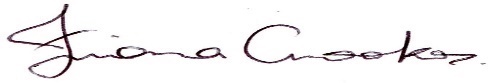 Designated TeacherMrs Fiona CrookesSIGNED: 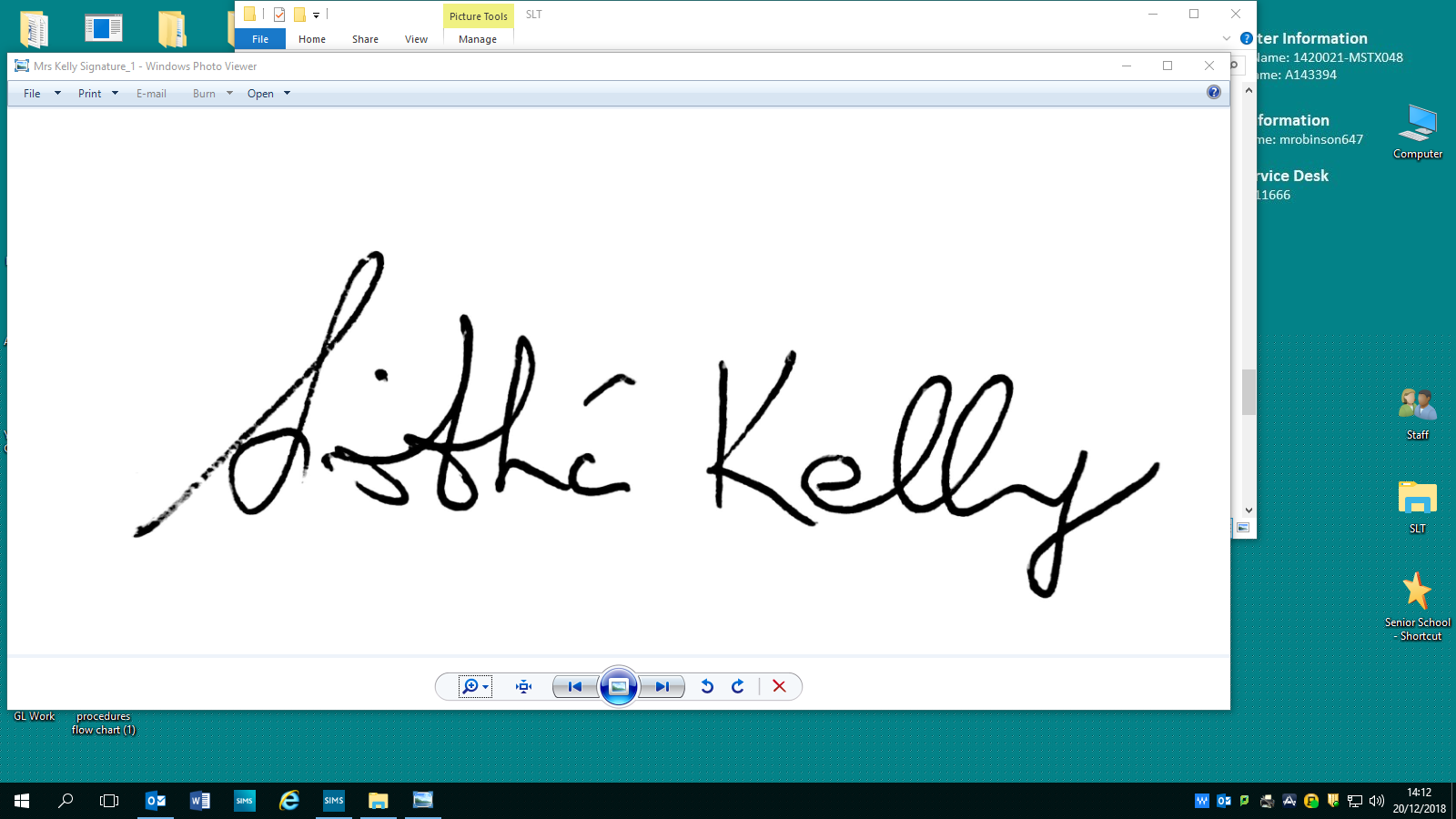 PrincipalMrs Siobhan KellySIGNED: 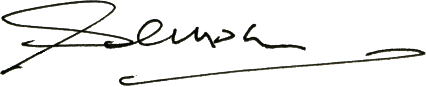 Chair of Board of GovernorsMr Sean MahonDATE: 2nd July 2020DATE: 2nd July 2020